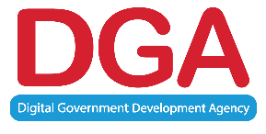 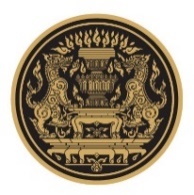 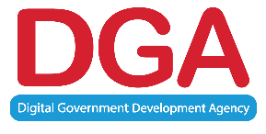 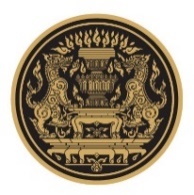 แบบสำรวจความคิดเห็นต่อร่างมาตรฐานของสำนักงานพัฒนารัฐบาลดิจิทัล ว่าด้วย มาตรฐานการเชื่อมโยงและแลกเปลี่ยนข้อมูลภาครัฐ ด้านความหมายข้อมูล เรื่องข้อมูลสถานที่-ที่อยู่ และ เรื่องข้อมูลสถานที่-ภูมิสารสนเทศฉบับ Public Review Draft (PRD)ส่วนที่ ๑.คำชี้แจงด้วยมาตรา ๗ แห่งพระราชบัญญัติการบริหารงานและการให้บริการภาครัฐผ่านระบบดิจิทัล พ.ศ. ๒๕๖๒ กำหนดให้คณะกรรมการพัฒนารัฐบาลดิจิทัลมีหน้าที่และอำนาจ (๒) กำหนดมาตรฐาน ข้อกำหนด และหลักเกณฑ์เกี่ยวกับระบบดิจิทัลเพื่อดำเนินการให้เป็นไปตามวัตถุประสงค์ตามที่กำหนดไว้ในพระราชบัญญัตินี้ และมาตรา ๑๐ กำหนดให้สำนักงานทำหน้าที่อำนวยการและสนับสนุนการปฏิบัติงานตามที่คณะกรรมการพัฒนารัฐบาลดิจิทัลมอบหมายรวมทั้งรับผิดชอบงานธุรการและวิชาการของคณะกรรมการพัฒนารัฐบาลดิจิทัล ทั้งนี้ ในวาระที่ ๔.๓ ประชุมคณะกรรมการพัฒนารัฐบาลดิจิทัล ครั้งที่ ๓/๒๕๖๔ ที่ประชุมมีติเห็นชอบขั้นตอนการจัดทำและการประกาศมาตรฐานรัฐบาลดิจิทัลที่มีการประชาพิจารณ์ร่างมาตรฐานเป็นส่วนหนึ่งของการจัดทำมาตรฐาน เพื่อนำไปใช้เป็นแนวทางการจัดทำและประกาศมาตรฐาน ต่อไป และมอบหมาย สำนักงานพัฒนารัฐบาลดิจิทัล (องค์การมหาชน) หรือ สพร. ให้จัดทำแนวปฏิบัติที่เกี่ยวข้องกับมาตรฐาน และเผยแพร่ผ่านช่องทางออนไลน์ เพื่อสนับสนุนการดำเนินงานของหน่วยงานภาครัฐต่อไปประกอบกับมาตรา ๘ แห่งพระราชกฤษฎีกาจัดตั้งสำนักงานพัฒนารัฐบาลดิจิทัล (องค์การมหาชน) พ.ศ. ๒๕๖๑ กำหนดให้สํานักงานฯ เป็นหน่วยงานกลางของระบบรัฐบาลดิจิทัล ทําหน้าที่ให้บริการ ส่งเสริมและสนับสนุนการดําเนินงานของหน่วยงานของรัฐและหน่วยงานอื่นเกี่ยวกับการพัฒนารัฐบาลดิจิทัลโดยมีวัตถุประสงค์ ตาม (๒) ให้จัดทํามาตรฐาน แนวทาง มาตรการ หลักเกณฑ์ และวิธีการทางเทคโนโลยีดิจิทัล และกระบวนการดําเนินงานเพื่อให้สามารถเชื่อมโยงข้อมูลและระบบการทํางานระหว่างกันของหน่วยงาน ได้อย่างมีประสิทธิภาพและมีความสอดคล้องกัน และ (๙) ให้ดําเนินการอื่นเพื่อพัฒนารัฐบาลดิจิทัลตามที่กฎหมายกําหนดหรือคณะรัฐมนตรีมอบหมาย ตามคำสั่ง สพร. ที่ ๖๖/๒๕๖๔ สำนักงานพัฒนารัฐบาลดิจิทัล (องค์การมหาชน) (สพร.) ได้แต่งตั้งคณะกรรมการจัดทำร่างมาตรฐาน ข้อกำหนด และหลักเกณฑ์ ภายใต้พระราชบัญญัติการบริหารงานและให้บริการภาครัฐผ่านระบบดิจิทัล พ.ศ. ๒๕๖๒ เพื่อศึกษา กลั่นกรอง ให้ข้อเสนอแนะร่างมาตรฐาน ข้อกำหนด และหลักเกณฑ์ต่าง ๆ ภายใต้พระราชบัญญัติฉบับนี้ตามคำสั่งที่ ๖๙/๒๕๖๔ สำนักงานพัฒนารัฐบาลดิจิทัล (องค์การมหาชน) (สพร.) ได้แต่งตั้งคณะทำงานเทคนิคด้านมาตรฐานการเชื่อมโยงและการแลกเปลี่ยนข้อมูลภาครัฐ เพื่อศึกษาและจัดทำร่างมาตรฐานและหลักเกณฑ์เกี่ยวกับการจัดทำระบบศูนย์แลกเปลี่ยนข้อมูลกลางภาครัฐ รวมถึงแนวปฏิบัติ คู่มือ เอกสารอื่นๆ ที่เกี่ยวข้อง เพื่อส่งเสริมและสนับสนุนให้หน่วยงานของรัฐ มีการแลกเปลี่ยนข้อมูลกันภายใต้มาตรฐานเดียวกัน และนำเสนอต่อคณะกรรมการจัดทำร่างมาตรฐานฯคณะทำงานเทคนิคฯ ได้จัดทำร่างมาตรฐาน ๒ ฉบับคือ ร่างมาตรฐานการเชื่อมโยงและแลกเปลี่ยนข้อมูลภาครัฐ ด้านความหมายข้อมูล เรื่องข้อมูลสถานที่-ที่อยู่ ร่างมาตรฐานการเชื่อมโยงและแลกเปลี่ยนข้อมูลภาครัฐ ด้านความหมายข้อมูล เรื่องข้อมูลสถานที่-ภูมิสารสนเทศเสนอต่อคณะกรรมการจัดทำร่างมาตรฐานฯ และเห็นชอบเพื่อให้เป็นคู่มือสำหรับผู้ที่เกี่ยวข้องเชิงเทคนิค (Technical Team) ของหน่วยงานเพื่อให้มีมาตรฐานการแลกเปลี่ยนข้อมูลระหว่างหน่วยงาน เพื่อนำไปสู่การให้บริการข้อมูลภาครัฐแก่หน่วยงานทั้งภาครัฐ ภาคเอกชน และประชาชนต่อไป แบบสำรวจความคิดเห็นฉบับนี้จัดทำขึ้นเพื่อรับฟังความคิดเห็นต่อร่างมาตรฐานดังกล่าว ในฐานะที่ท่านเป็นหน่วยงานของภาครัฐที่ต้องจัดให้มีการบริหารงานและการจัดทำบริการสาธารณะในรูปแบบและช่องทางดิจิทัล โดยมีการบริหารจัดการและการบูรณาการข้อมูลภาครัฐและการทำงานให้มีความสอดคล้องกันและเชื่อมโยงเข้าด้วยกันอย่างมั่นคงปลอดภัย ขอให้ท่านร่วมแสดงความคิดเห็นโดยการตอบแบบสอบถามชุดนี้โดยพิจารณาถึงเนื้อหาสาระของร่างมาตรฐานฯ ดังกล่าวแบบสอบถามชุดนี้เป็นเพียงข้อเสนอแนะเพื่อให้คณะทำงานเทคนิคฯ และคณะกรรมการจัดทำร่างมาตรฐานฯ ได้พิจารณาเพื่อปรับปรุงร่างมาตรฐานดังกล่าว โดยท่านสามารถเข้าดูรายละเอียดของร่างมาตรฐานเพิ่มเติมได้ที่ https://standard.dga.or.th/standard-activities/activities-sd3/5149/ด้วยเหตุผลความจำเป็นข้างต้น สำนักงานพัฒนารัฐบาลดิจิทัล (องค์การมหาชน) (สพร.) ได้ให้ความสำคัญถึงการคุ้มครองข้อมูลส่วนบุคคล ซึ่งข้อมูลส่วนบุคคลของท่านที่สำนักงานได้รับมาเป็นการขอรับเท่าที่จำเป็น เช่น ชื่อ-สกุล ตำแหน่ง หน่วยงาน โทรศัพท์/มือถือ อีเมล ที่สามารถบ่งบอกตัวบุคคลของท่านได้ ซึ่งจะถูกจัดเก็บและนำไปใช้ตามวัตถุประสงค์เพื่อติดต่อสอบถามความคิดเห็นของท่าน และการจัดทำรายงานสรุปความคิดเห็นต่อมาตรฐานและหลักเกณฑ์ฯ เท่านั้น โดยจัดเก็บข้อมูลบนระบบภายในของหน่วยงาน ทั้งนี้ ได้มีการมาตรการที่เข้มงวด ในการรักษาความมั่นคงปลอดภัย ตลอดจนการป้องกันมิให้มีการนำข้อมูลส่วนบุคคลไปใช้หรือเปิดเผยโดยมิได้รับอนุญาต ซึ่งเป็นไปตามประกาศสำนักงานพัฒนารัฐบาลดิจิทัล (องค์การมหาชน) ที่ ๔/๒๕๖๔ เรื่องนโยบายความมั่นคงปลอดภัยสารสนเทศของสำนักงานพัฒนารัฐบาลดิจิทัล (องค์การมหาชน) โดยจะเก็บข้อมูลของท่านเป็นระยะเวลา ๑ ปี นับแต่สิ้นระยะเวลาการประชาพิจารณ์หรือจนเสร็จสิ้นการจัดทำมาตรฐาน โดยการประกาศมาตรฐานหรือการยกเลิกการจัดทำ และจะลบหรือทำลายข้อมูลส่วนบุคคลของท่าน หรือทำให้ข้อมูลส่วนบุคคลของท่านไม่สามารถระบุตัวบุคคลที่เป็นเจ้าของข้อมูลได้ต่อไป---------------------------------------------------ส่วนที่ ๒.	 ข้อมูลทั่วไปสำหรับร่างมาตรฐานฯ เรื่องข้อมูลสถานที่ - ที่อยู่หน่วยงาน								กระทรวงผู้ตอบแบบสอบถาม ชื่อ				นามสกุล					ตำแหน่ง											โทรศัพท์/มือถือ				อีเมล						ได้รับข่าวสารการเปิดรับฟังความคิดเห็นจากช่องทางใดส่วนที่ ๓. คำถามความคิดเห็นต่อร่างมาตรฐานของสำนักงานพัฒนารัฐบาลดิจิทัล ว่าด้วย มาตรฐานการเชื่อมโยงและแลกเปลี่ยนข้อมูลภาครัฐ ด้านความหมายข้อมูล เรื่องมาตรฐานข้อมูลสถานที่-ที่อยู่ ๑. ท่านเห็นด้วยหรือไม่กับ ขอบเขตและบทนิยาม ตามร่างมาตรฐานฯ ด้านความหมายข้อมูล เรื่องมาตรฐานข้อมูลสถานที่-ที่อยู่ เห็นด้วยไม่เห็นด้วยและมีข้อเสนอแนะดังในตารางด้านล่าง๒. ท่านเห็นด้วยหรือไม่กับ ข้อมูลที่อยู่ (ในหัวข้อ ๔.๑) ตามร่างมาตรฐานฯ ด้านความหมายข้อมูล เรื่องมาตรฐานข้อมูลสถานที่-ที่อยู่เห็นด้วยไม่เห็นด้วยและมีข้อเสนอแนะดังในตารางด้านล่าง๓. ท่านเห็นด้วยหรือไม่กับ ข้อมูลประเทศ (ในหัวข้อ ๔.๒) ตามร่างมาตรฐานฯ ด้านความหมายข้อมูล เรื่องมาตรฐานข้อมูลสถานที่-ที่อยู่เห็นด้วยไม่เห็นด้วยและมีข้อเสนอแนะดังในตารางด้านล่าง๔. ท่านเห็นด้วยหรือไม่กับ ข้อมูลจังหวัด (ในหัวข้อ ๔.๓) ตามร่างมาตรฐานฯ ด้านความหมายข้อมูล เรื่องมาตรฐานข้อมูลสถานที่-ที่อยู่เห็นด้วยไม่เห็นด้วยและมีข้อเสนอแนะดังในตารางด้านล่าง๕. ท่านเห็นด้วยหรือไม่กับ ข้อมูลอำเภอ (ในหัวข้อ ๔.๔) ตามร่างมาตรฐานฯ ด้านความหมายข้อมูล เรื่องมาตรฐานข้อมูลสถานที่-ที่อยู่เห็นด้วยไม่เห็นด้วยและมีข้อเสนอแนะดังในตารางด้านล่าง๖. ท่านเห็นด้วยหรือไม่กับ ข้อมูลตำบล (ในหัวข้อ ๔.๕) ตามร่างมาตรฐานฯ ด้านความหมายข้อมูล เรื่องมาตรฐานข้อมูลสถานที่-ที่อยู่เห็นด้วยไม่เห็นด้วยและมีข้อเสนอแนะดังในตารางด้านล่าง๗. ท่านเห็นด้วยหรือไม่กับ ข้อมูลประเภทที่อยู่ (ในหัวข้อ ๔.๖) ตามร่างมาตรฐานฯ ด้านความหมายข้อมูล เรื่องมาตรฐานข้อมูลสถานที่-ที่อยู่เห็นด้วยไม่เห็นด้วยและมีข้อเสนอแนะดังในตารางด้านล่าง๘. ท่านเห็นด้วยหรือไม่กับ ข้อมูลถนน (ในหัวข้อ ๔.๗) ตามร่างมาตรฐานฯ ด้านความหมายข้อมูล เรื่องมาตรฐานข้อมูลสถานที่-ที่อยู่เห็นด้วยเห็นด้วยไม่เห็นด้วยและมีข้อเสนอแนะดังในตารางด้านล่าง๙. ท่านเห็นด้วยหรือไม่กับ ข้อมูลตรอก (ในหัวข้อ ๔.๘) ตามร่างมาตรฐานฯ ด้านความหมายข้อมูล เรื่องมาตรฐานข้อมูลสถานที่-ที่อยู่เห็นด้วยเห็นด้วยไม่เห็นด้วยและมีข้อเสนอแนะดังในตารางด้านล่าง๑๐. ท่านเห็นด้วยหรือไม่กับ ข้อมูลซอย (ในหัวข้อ ๔.๙) ตามร่างมาตรฐานฯ ด้านความหมายข้อมูล เรื่องมาตรฐานข้อมูลสถานที่-ที่อยู่เห็นด้วยเห็นด้วยไม่เห็นด้วยและมีข้อเสนอแนะดังในตารางด้านล่าง๑๑. ท่านเห็นด้วยหรือไม่กับ ข้อมูลรหัสไปรษณีย์ (ในหัวข้อ ๔.๑๐) ตามร่างมาตรฐานฯ ด้านความหมายข้อมูล เรื่องมาตรฐานข้อมูลสถานที่-ที่อยู่เห็นด้วยไม่เห็นด้วยและมีข้อเสนอแนะดังในตารางด้านล่างส่วนที่ ๔. ข้อมูลทั่วไปสำหรับร่างมาตรฐานฯ เรื่องข้อมูลภูมิสารสนเทศ ข้อมูลเดียวกับส่วนที่ ๒หน่วยงาน								กระทรวงผู้ตอบแบบสอบถาม ชื่อ				นามสกุล					ตำแหน่ง											โทรศัพท์/มือถือ				อีเมล						ได้รับข่าวสารการเปิดรับฟังความคิดเห็นจากช่องทางใดส่วนที่ ๕. คำถามความคิดเห็นต่อร่างมาตรฐานของสำนักงานพัฒนารัฐบาลดิจิทัล ว่าด้วย มาตรฐานการเชื่อมโยงและแลกเปลี่ยนข้อมูลภาครัฐ ด้านความหมายข้อมูล เรื่องมาตรฐานข้อมูลสถานที่-ภูมิสารสนเทศ๑. ท่านเห็นด้วยหรือไม่กับ ขอบข่ายและบทนิยาม ตามร่างมาตรฐานฯ ด้านความหมายข้อมูล เรื่องมาตรฐานข้อมูลสถานที่-ภูมิสารสนเทศเห็นด้วยไม่เห็นด้วยและมีข้อเสนอแนะดังในตารางด้านล่าง๒. ท่านเห็นด้วยหรือไม่กับ ข้อมูลพอยท์ (ในหัวข้อ ๔.๑) ตามร่างมาตรฐานฯ ด้านความหมายข้อมูล เรื่องมาตรฐานข้อมูลสถานที่-ภูมิสารสนเทศเห็นด้วยไม่เห็นด้วยและมีข้อเสนอแนะดังในตารางด้านล่าง๓. ท่านเห็นด้วยหรือไม่กับ ข้อมูลมัลติพอยท์ (ในหัวข้อ ๔.๒) ตามร่างมาตรฐานฯ ด้านความหมายข้อมูล เรื่องมาตรฐานข้อมูลสถานที่-ภูมิสารสนเทศเห็นด้วยไม่เห็นด้วยและมีข้อเสนอแนะดังในตารางด้านล่าง๔. ท่านเห็นด้วยหรือไม่กับ ข้อมูลไลน์สตริง (ในหัวข้อ ๔.๓) ตามร่างมาตรฐานฯ ด้านความหมายข้อมูล เรื่องมาตรฐานข้อมูลสถานที่-ภูมิสารสนเทศเห็นด้วยไม่เห็นด้วยและมีข้อเสนอแนะดังในตารางด้านล่าง๕. ท่านเห็นด้วยหรือไม่กับ ข้อมูลมัลติไลน์สตริง (ในหัวข้อ ๔.๔) ตามร่างมาตรฐานฯ ด้านความหมายข้อมูล เรื่องมาตรฐานข้อมูลสถานที่-ภูมิสารสนเทศเห็นด้วยไม่เห็นด้วยและมีข้อเสนอแนะดังในตารางด้านล่าง๖. ท่านเห็นด้วยหรือไม่กับ ข้อมูลโพลิกอน (ในหัวข้อ ๔.๕) ตามร่างมาตรฐานฯ ด้านความหมายข้อมูล เรื่องมาตรฐานข้อมูลสถานที่-ภูมิสารสนเทศเห็นด้วยไม่เห็นด้วยและมีข้อเสนอแนะดังในตารางด้านล่าง๗. ท่านเห็นด้วยหรือไม่กับ ข้อมูลมัลติโพลิกอน (ในหัวข้อ ๔.๖) ตามร่างมาตรฐานฯ ด้านความหมายข้อมูล เรื่องมาตรฐานข้อมูลสถานที่-ภูมิสารสนเทศเห็นด้วยไม่เห็นด้วยและมีข้อเสนอแนะดังในตารางด้านล่าง๘. ท่านเห็นด้วยหรือไม่กับ ข้อมูลจีโอเมทรีคอลเลคชันและฟีเจอร์คอลเลคชัน (ในหัวข้อ ๔.๗) ตามร่างมาตรฐานฯ ด้านความหมายข้อมูล เรื่องมาตรฐานข้อมูลสถานที่-ภูมิสารสนเทศเห็นด้วยไม่เห็นด้วยและมีข้อเสนอแนะดังในตารางด้านล่าง๙. ท่านเห็นด้วยหรือไม่กับ ตัวอย่างกำหนดมาตรฐานตำแหน่งลงใน API Message (ในหัวข้อ ๔.๘) ตามร่างมาตรฐานฯ ด้านความหมายข้อมูล เรื่องมาตรฐานข้อมูลสถานที่-ภูมิสารสนเทศเห็นด้วยไม่เห็นด้วยและมีข้อเสนอแนะดังในตารางด้านล่างหมายเหตุ: กรุุณาส่ง Email ตอบกลับมาที่ : sd-g1_division@dga.or.th ลำดับอ้างอิง
หน้าอ้างอิง
ข้อหรือเนื้อหาข้อคิดเห็น/ข้อเสนอแนะขอให้แก้ไขเป็น๐๒อ้างอิง เนื้อหา ข้อความ(ตัวอย่าง)  เนื้อหา(ตัวอย่าง) ไม่มี๑๒๓ลำดับอ้างอิง
หน้าอ้างอิง
ข้อหรือเนื้อหาข้อคิดเห็น/ข้อเสนอแนะขอให้แก้ไขเป็น๐๒อ้างอิง เนื้อหา ข้อความ(ตัวอย่าง)  เนื้อหา(ตัวอย่าง) ไม่มี๑๒๓ลำดับอ้างอิง
หน้าอ้างอิง
ข้อหรือเนื้อหาข้อคิดเห็น/ข้อเสนอแนะขอให้แก้ไขเป็น๐๒อ้างอิง เนื้อหา ข้อความ(ตัวอย่าง)  เนื้อหา(ตัวอย่าง) ไม่มี๑๒๓ลำดับอ้างอิง
หน้าอ้างอิง
ข้อหรือเนื้อหาข้อคิดเห็น/ข้อเสนอแนะขอให้แก้ไขเป็น๐๒อ้างอิง เนื้อหา ข้อความ(ตัวอย่าง)  เนื้อหา(ตัวอย่าง) ไม่มี๑๒๓ลำดับอ้างอิง
หน้าอ้างอิง
ข้อหรือเนื้อหาข้อคิดเห็น/ข้อเสนอแนะขอให้แก้ไขเป็น๐๒อ้างอิง เนื้อหา ข้อความ(ตัวอย่าง)  เนื้อหา(ตัวอย่าง) ไม่มี๑๒๓ลำดับอ้างอิง
หน้าอ้างอิง
ข้อหรือเนื้อหาข้อคิดเห็น/ข้อเสนอแนะขอให้แก้ไขเป็น๐๒อ้างอิง เนื้อหา ข้อความ(ตัวอย่าง)  เนื้อหา(ตัวอย่าง) ไม่มี๑๒๓ลำดับอ้างอิง
หน้าอ้างอิง
ข้อหรือเนื้อหาข้อคิดเห็น/ข้อเสนอแนะขอให้แก้ไขเป็น๐๒อ้างอิง เนื้อหา ข้อความ(ตัวอย่าง)  เนื้อหา(ตัวอย่าง) ไม่มี๑๒๓ลำดับอ้างอิง
หน้าอ้างอิง
ข้อหรือเนื้อหาข้อคิดเห็น/ข้อเสนอแนะขอให้แก้ไขเป็น๐๒อ้างอิง เนื้อหา ข้อความ(ตัวอย่าง)  เนื้อหา(ตัวอย่าง) ไม่มี๑๒๓ลำดับอ้างอิง
หน้าอ้างอิง
ข้อหรือเนื้อหาข้อคิดเห็น/ข้อเสนอแนะขอให้แก้ไขเป็น๐๒อ้างอิง เนื้อหา ข้อความ(ตัวอย่าง)  เนื้อหา(ตัวอย่าง) ไม่มี๑๒๓ลำดับอ้างอิง
หน้าอ้างอิง
ข้อหรือเนื้อหาข้อคิดเห็น/ข้อเสนอแนะขอให้แก้ไขเป็น๐๒อ้างอิง เนื้อหา ข้อความ(ตัวอย่าง)  เนื้อหา(ตัวอย่าง) ไม่มี๑๒๓ลำดับอ้างอิง
หน้าอ้างอิง
ข้อหรือเนื้อหาข้อคิดเห็น/ข้อเสนอแนะขอให้แก้ไขเป็น๐๒อ้างอิง เนื้อหา ข้อความ(ตัวอย่าง)  เนื้อหา(ตัวอย่าง) ไม่มี๑๒๓ลำดับอ้างอิง
หน้าอ้างอิง
ข้อหรือเนื้อหาข้อคิดเห็น/ข้อเสนอแนะขอให้แก้ไขเป็น๐๒อ้างอิง เนื้อหา ข้อความ(ตัวอย่าง)  เนื้อหา(ตัวอย่าง) ไม่มี๑๒๓ลำดับอ้างอิง
หน้าอ้างอิง
ข้อหรือเนื้อหาข้อคิดเห็น/ข้อเสนอแนะขอให้แก้ไขเป็น๐๒อ้างอิง เนื้อหา ข้อความ(ตัวอย่าง)  เนื้อหา(ตัวอย่าง) ไม่มี๑๒๓ลำดับอ้างอิง
หน้าอ้างอิง
ข้อหรือเนื้อหาข้อคิดเห็น/ข้อเสนอแนะขอให้แก้ไขเป็น๐๒อ้างอิง เนื้อหา ข้อความ(ตัวอย่าง)  เนื้อหา(ตัวอย่าง) ไม่มี๑๒๓ลำดับอ้างอิง
หน้าอ้างอิง
ข้อหรือเนื้อหาข้อคิดเห็น/ข้อเสนอแนะขอให้แก้ไขเป็น๐๒อ้างอิง เนื้อหา ข้อความ(ตัวอย่าง)  เนื้อหา(ตัวอย่าง) ไม่มี๑๒๓ลำดับอ้างอิง
หน้าอ้างอิง
ข้อหรือเนื้อหาข้อคิดเห็น/ข้อเสนอแนะขอให้แก้ไขเป็น๐๒อ้างอิง เนื้อหา ข้อความ(ตัวอย่าง)  เนื้อหา(ตัวอย่าง) ไม่มี๑๒๓ลำดับอ้างอิง
หน้าอ้างอิง
ข้อหรือเนื้อหาข้อคิดเห็น/ข้อเสนอแนะขอให้แก้ไขเป็น๐๒อ้างอิง เนื้อหา ข้อความ(ตัวอย่าง)  เนื้อหา(ตัวอย่าง) ไม่มี๑๒๓ลำดับอ้างอิง
หน้าอ้างอิง
ข้อหรือเนื้อหาข้อคิดเห็น/ข้อเสนอแนะขอให้แก้ไขเป็น๐๒อ้างอิง เนื้อหา ข้อความ(ตัวอย่าง)  เนื้อหา(ตัวอย่าง) ไม่มี๑๒๓ลำดับอ้างอิง
หน้าอ้างอิง
ข้อหรือเนื้อหาข้อคิดเห็น/ข้อเสนอแนะขอให้แก้ไขเป็น๐๒อ้างอิง เนื้อหา ข้อความ(ตัวอย่าง)  เนื้อหา(ตัวอย่าง) ไม่มี๑๒๓ลำดับอ้างอิง
หน้าอ้างอิง
ข้อหรือเนื้อหาข้อคิดเห็น/ข้อเสนอแนะขอให้แก้ไขเป็น๐๒อ้างอิง เนื้อหา ข้อความ(ตัวอย่าง)  เนื้อหา(ตัวอย่าง) ไม่มี๑๒๓